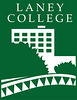 Curriculum Committee MeetingFriday, February 7, 2020Room T-850, 1:00pm-3:00pmPresent: Pinar Alscher*; Iolani Sodhy-Gereben*; Anne Agard*; Vina Cera*; John Reager*; Laurie Allen-Requa*; Laura Bollentino*; Karl Seelbach*; Cheryl Lew*; Meryl Siegal*; Rebecca Bailey*;Rudy Besikof*; Reginald Constant*; Denise Richardson*;Absent: Heather Sisneros*; Guests: Kim Glosson (BUS); Kim Bridges (CIS); Andrea Lee (DANCE); Felipe Wilson (Social Sciences); Roger Chung (Ethnic Studies); Sydney Thomas (COSM); Daniela Pachtrapanska Nikolaeva (GRART)AGENDA ITEMSUMMARY OF DISCUSSION and DECISIONSFOLLOW UP ACTION and RESPONSIBLE PARTYI. CALL TO ORDER1:00pm Sign inII. APPROVAL OF AGENDA/MINUTES/ADDITION TO AGENDA/ANNOUNCEMENTS1:07pmApproval 1/31/20 minutes;  Amend the agenda; add M/SVN 82 and M/SVN CAminutes1st: Laurie2nd: JohnuniAgenda1st: John2nd: LaurieuniIII. REVIEW OF PROPOSALS1:07pm BUS ClusterBNK/F 456C Occupational Work Experience in Banking and FinanceBUS 5 Human Relations in BusinessBUS 202 Business MathematicsBUS 456A Occupational Work Experience in AccountingBUS 456D Occupational Work Experience in Business AdministrationBUS 456J Occupational Work Experience in Marketing and SalesBUS 456Q Occupational Work Experience in Administrative Office Systems and ApplicationsM/SVN 60 Introduction to ManagementM/SVN 61 Psychology of ManagementM/SVN 82 Essentials of Managerial CommunicationsM/SVN 456I Occupational Work Experience in Management and SupervisionManagement and Supervision CA456C—cat; Changed description, dept, and hours to match district standard5—nc; updated DE202—nc; added DE456A—cat; Changed description and hours to match district standard456D—cat; Changed description and hours to match district standard456J—cat; Changed description and hours to match district standard456Q—cat; Changed description and hours to match district standard; missing assignment hours; admin will add60—cat; changed description; updated DE61—nc; updated DE82—nc; add DE percentage456I-- cat; Changed description, dept, and hours to match district standardCA—updated DE percentage (part of the grant); question of push it to curriculum level; committee and dept chair agree to move it back 1st: Laura2nd: JohnUni; TABLED CADE1st: Rudy2nd: Vina1 abstain; approveCA Program moved back 1st: John2nd: Laura2 abstain; approveCARPAdvanced Carpentry ASCarpentry CAAS—updating POS; CA—updating POS1st: John2nd: LaurieuniCISCIS 27 Data Structures and Algorithms27—cat; changed reqs; is BCC also removing the req? Dept chair said they are; SLOs were mapped to ILOs, doesn’t need to be, will be removed; textbooks need rationale (will meet with super user)1st: Rebecca2nd: LaurieUni w/ addition to commentsCOSMCOSM 212 Chemical Services/Haircutting I212—nc;  no content validation; discussion on when having many requisites do faculty need to do content validation; 1st: Vina2nd: LaurieWill meet and work on rationale and content; uni; DANCEDANCE 70 Modern Dance III70—nc; 1st: Vina2nd: JohnuniENGLENGL 201A Preparation for Composition and ReadingENGL 201B Preparation for Composition and Reading201A—deact201B--deactQuestions—how it will impact programs and requisites? 1st: Karl2nd: LauraTABLED; for further discussion about LEAPGRARTGRART 113 Typography113—cat; removed prereq; lec needs to be expanded; no textbook; DE is checked but not filled in; question from AO that was not answered; No textbook; lecture/lab needs to be expanded; removed DE check in methods of instruction. 1st: Laurie2nd: KarlTABLED; uni; need to follow up with questions about class1st: Laurie2nd: RebeccaTo bring back; uni1st: Laurie2nd: KarlWith set edits will be added; uniSocial SciencesLABST 10 American Labor MovementLABST 21 Workplace OrganizingLABST 456H Occupational Work Experience in Labor Studies PSYCH 28 Introduction to Research Methods in Psychology10—nc; added DE21—nc; 456H-- cat; Changed description and hours to match district standard; missing assignment hrs; admin will add28—nc; added DECB25—needs to be added1st: Laurie2nd: RebeccaUni; DE1st : John2nd: Annie1 abstain; approvedMATHMATH 240 Elementary and Intermediate Algebra for Liberal Arts and Social Science240—deact; 1st: John2nd: Vina1 opposed; approvedMUSICMUSIC 3A HarmonyMUSIC 3B Harmony3A—deact; 3B—deact; 1st: Laura2nd: VinauniNATAMNATAM 2 Native American Indians in Contemporary Society2—nc; adding DE; CB25 needs to be clicked1st: Karl2nd: RebeccauniDE1st: Laurie2nd: KarluniIV. NEXT MEETING2:pm Topics for next meetingInformational/Discussion 1st: 2nd: V. ADJOURNMENT2:30pm